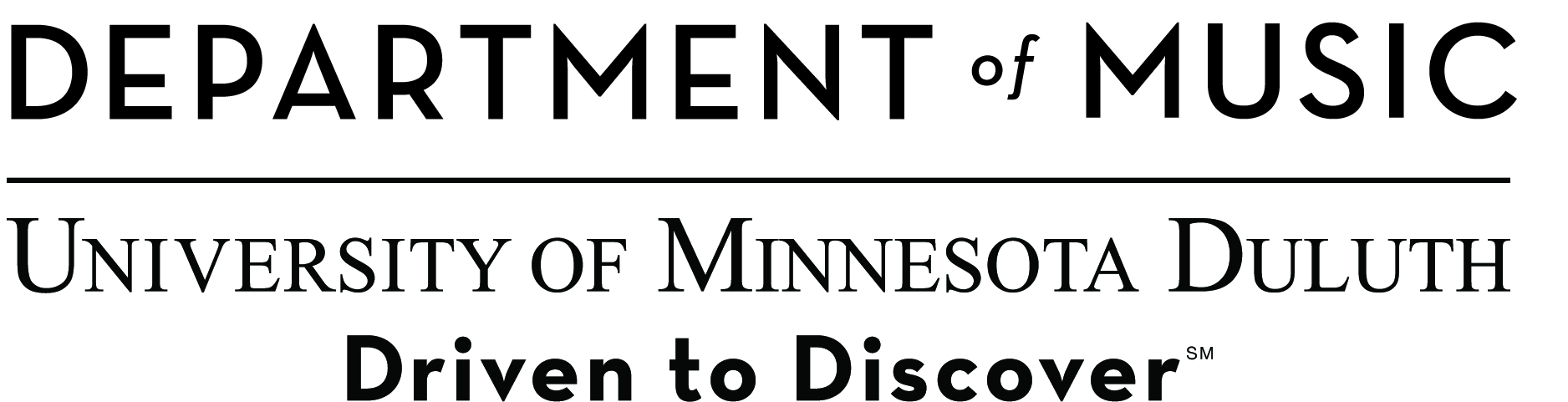 Title (optional)Student ____________ Recital(Junior, Senior or Graduate)Name, instrumentDateTimePROGRAM(To print pages of your program in correct order select Print and Page Setup, under pages set multiple pages to book fold and sheets per booklet to auto)(If a recital is required for your degree you must include the following statement:)This recital is given in partial fulfillment of the requirements for the Bachelor/Master of Music in __________ degree.Upcoming EventsCall 726-8877 or visit www.tickets.umn.eduto reserve tickets and for a complete list of events.All events are in Weber Music Hall unless noted(Information for this page can be found on the Music Dept. website under Upcoming Events)Concert TitlePerformerDate, Time Concert TitlePerformerDate, Time Concert TitlePerformerDate, Time Concert TitlePerformerDate, TimeThe University of Minnesota is an equal opportunity educator and employer.